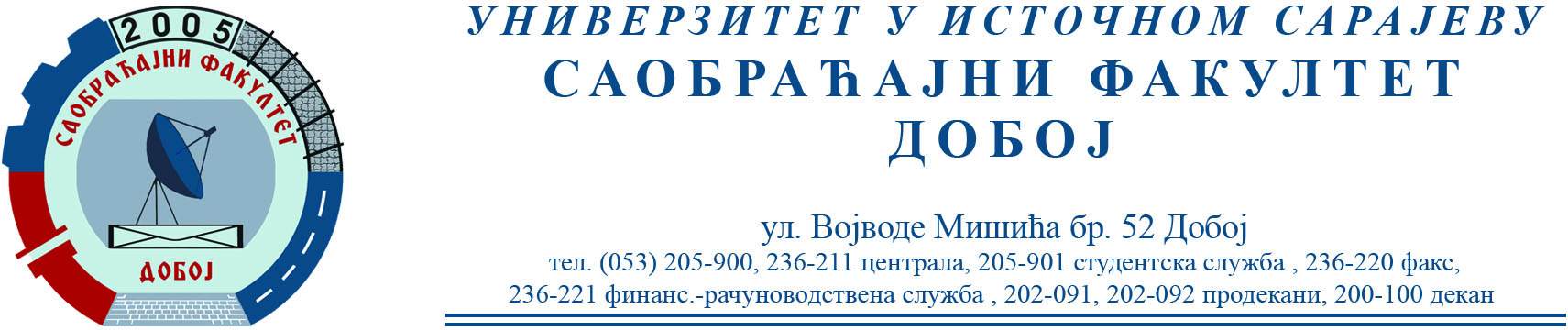 REZULTATI PISMENOG DIJELA ISPITA IZ PREDMETA KONSTRUKCIJA MOTORA SUS ODRŽANOG 24.01.2023.Pismeni dio ispita položili su:1. Đukić Maja                    24/462. Đukić Ivana                   23/463. Omerašević Šejla         18/46Umeni dio ispita održaće se 03.02.2023. (petak) sa početkom u 10 h.Napomena: Potrebno je da studenti dostave svoje grafičke radove predmetnom asistentu prije usmenog dijela ispita.                                                                                                    Prof. dr Snežana Petković, redovni profesor